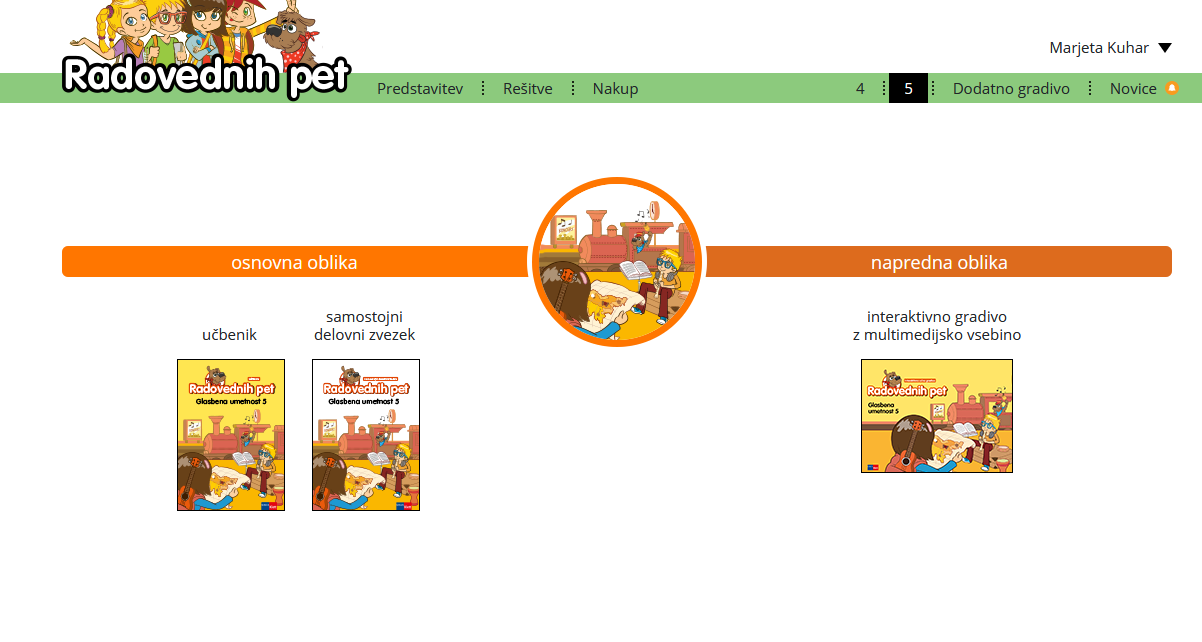 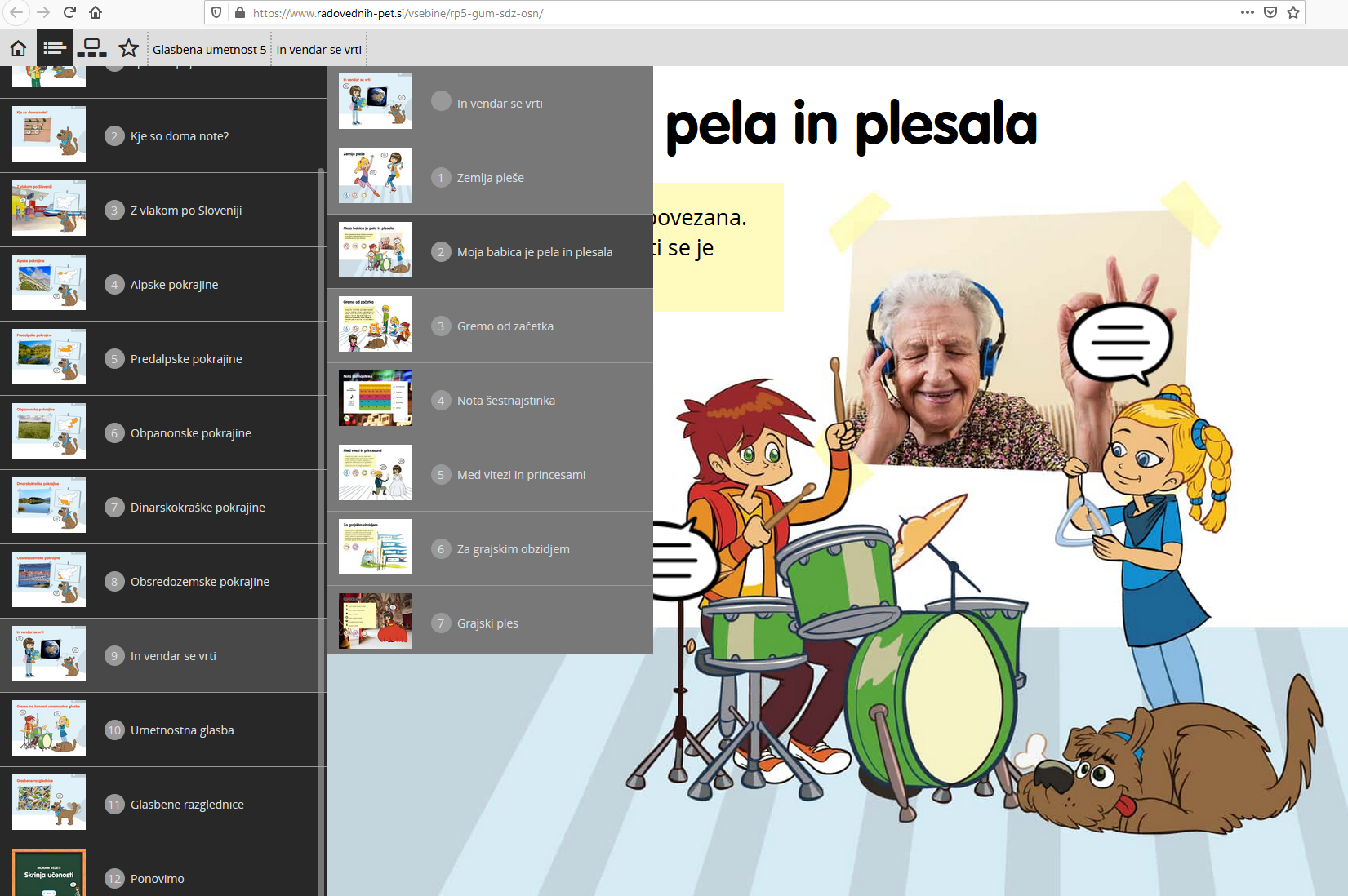 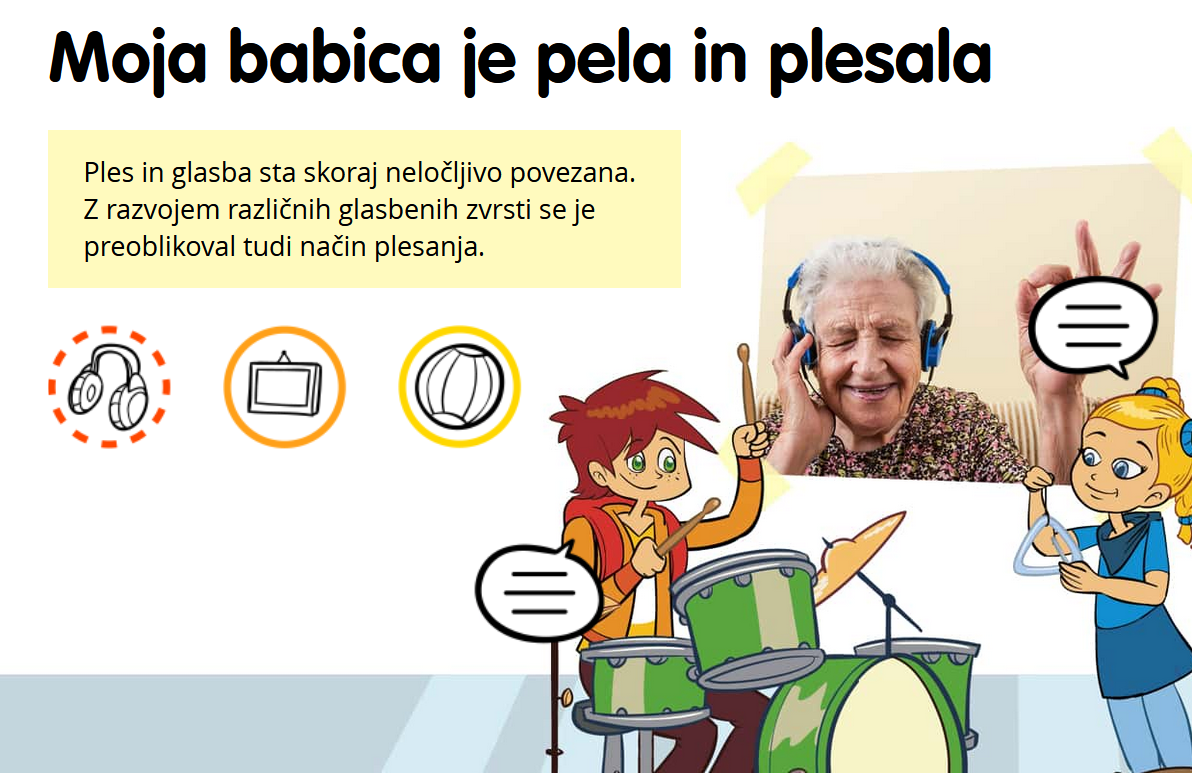 	Posnetki so tu.